Name: _______________________________					Mark = Section A: Selected Response. Write the correct response on the space allocated. (1 mark each)_____ 1. Which represents 5.5% as a decimal?0.0550.555.55.5_____ 2. 32.5% as a fraction in simplified form is:_____ 3. Write  as a percent._____ 4. 110% of a number is 75. What is the number?_____ 5. On Maple Leaf Day, 92% of the students wore a Toronto Maple Leaf hat.  If 625 	students wore a hat, how many students attended spirit day? (Round to the nearest whole 	number.)1550575679_____ 6. Which simplified fraction represents the following hundreds grid: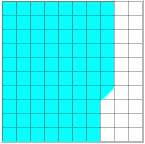 _____ 7. The price of a lightsaber costs $125.  This year it can be purchased for 
               $175. What is the percent increase?29%40%42%71%_____	8. What is 150% of 80?	a. 1.5	b. 80	c. 120	d. 160_____	9. What is 0.7% of 30?	a. 0.021	b. 0.21	c. 2.1	d. 21	_____	10. Leia and Han ate a meal that cost $74.99. If they left a $17.50 tip, what percent tip 	did they leave?	a. 0.23%	b. 4.3%	c. 23%	d. 430%Section B: Constructed Response. Complete all questions for this section. All workings must be 
shown for full marks.Complete the following table. Make sure the fractions are written in simplified form:   (6 marks)Use a grid to represent each of the following percentages. Not all grids provided may need to be used.					  	(1 mark each)164%		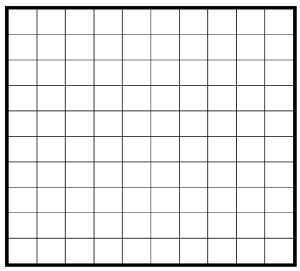 22.12 %		Calculate the percentage of increase or decrease. (Round answers to the nearest tenth.)    
 										(2 marks each)Poe bought a rare pistol for $125 and later sold it for $425. What is the percent  increase?The price of a computer is reduced from $1290 to $800. What is the percent decrease in price?									(a) A Denver Broncos Superbowl Champions T-Shirt is on sale for 20% off. If you save $16.50, what is the original price of the shirt?				(2 marks)	(b) After a price reduction of 85%, the sale price of a Montreal Canadiens jacket is $45. What was the original price of the jacket?			 		(2 marks)In a basketball tournament, Alex made 23 out of 80 shots and Mason made 38 of 145 shots. Which player had the better shooting percentage?		 (2 marks)A Star Wars hoodie costs $100. It is now on sale for 15% off. However you must also pay 15% sales tax. Would the hoodie cost you $100, less than $100 or more than $100. Explain your reasoning.						 (2 marks)It is Discount Days at the local Star Wars shop. All lightsabers are marked down at 30% off. George buys a light saber and saves $24.00. If tax is 15%, how much change does he get back from a $100? Show all workings.					 (4 marks)PercentDecimalFraction120%2.230.25